          HORARIOS CLASES ON LINE 09-13 DE NOVIEMBRE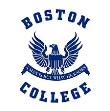 PLAY     PKA      PKB       KA      KB       1°A        1°B  2°A   2°B 3°A3°B4°A    4°B        5°A      5°B      5°C      GRADE: 6°AGRADE: 6°BGRADE: 6° CGRADE: 7°AGRADE:7°BGRADE: 8°AGRADE:8°BHorarioLUNESMARTES MIÉRCOLESJUEVESJUEVESVIERNES9:00-9:30JEFATURALENGUAJEINGLÉSMATEMÁTEDUCACIÓN FÍSICAEDUCACIÓN FÍSICA10:00-10:30INGLÉSEDUCACIÓN FÍSICACIENCIASLENGUAJEMATEMÁTICAMATEMÁTICA11:00-11:30MATEMÁTICALENGUAJEMATEMÁTICALENGUAJE ARTÍSTICOINGLÉSINGLÉSHorarioLUNESMARTES MIÉRCOLESJUEVESVIERNES9:00-9:30INGLÉSINGLÉSLENGUAJE GRUPO 2MATEMÁTICA GRUPO 2LENGUAJEGRUPO 110:00-10:30JEFATURAMATEMÁTICAGRUPO 2INGLÉSMATEMÁTICA GRUPO 1LENGUAJEGRUPO 211:00-11:30MATEMÁTICASGRUPO 1CIENCIAEDUCACIÓN FÍSICAEDUCACIÓN FÍSICA ARTEHorarioLUNESMARTES MIÉRCOLESJUEVESVIERNES9:00-9:30JEFATURAMATEMÁTICA GRUPO2EDUCACIÓN FÍSICAEDUCACIÓN FÍSICALENGUAJE GRUPO 110:00-10:30MATEMÁTICA GRUPO1INGLÉSLENGUAJE GRUPO2INGLÉSLENGUAJEGRUPO 211:00-11:30INGLÉSLENGUAJE GRUPO 1MATEMÁTICAGRUPO 1MATEMÁTICAGRUPO 2LENGUAJE ARTÍSTICOHorarioLUNESMARTES MIÉRCOLESJUEVESVIERNES9:00-9:30EDUCACIÓN FÍSICALENGUAJE GRUPO 1EDUCACIÓN FÍSICAMATEMÁTICA GRUPO 1LENGUAJE GRUPO 110:00-10:30JEFATURALENGUAJE GRUPO 2CIENCIAS MATEMÁTICA GRUPO 2INGLES 11:00-11:30MATEMÁTICA GRUPO 1MATEMÁTICA GRUPO 2INGLES LENGUAJE GRUPO 2HorarioLUNESMARTES MIÉRCOLESJUEVESVIERNES9:00-9:30EDUCACIÓN FÍSICACIENCIAS EDUCACIÓN FÍSICAINGLÉSINGLÉS10:00-10:30JEFATURALENGUAJELENGUAJELENGUAJE LENGUAJEARTISTICO 11:00-11:30MATEMÁTICAINGLÉSMATEMÁTICACIENCIASHorarioLUNESMARTESMIÉRCOLESJUEVESVIERNES9:00-9:40JEFATURALENGUAJECIENCIASMÚSICAINGLÉS 10:00-10:40MATEMÁTICAINGLÉSLENGUAJE9:50-10:30MATEMÁTICALENGUAJE 11:00-11:40LENGUAJEHISTORIAEDUCACIÓNFÍSICA10:45-11:25CIENCIASMATEMÁTICA12:00-12:40  TUTORÍA DE REFORZAMIENTOSLENGUAJEHISTORIAHorarioLUNESMARTES MIÉRCOLESJUEVESVIERNES9:00-9:40JEFATURALENGUAJELENGUAJELENGUAJEHISTORIA10:00-10:40INGLÉSMATEMATICAMATEMÁTICAMÚSICAINGLÉS11:00-11:40LENGUAJECIENCIASEDUCACIÓNFÍSICAHISTORIAMATEMÁTICA12:00-12:40TUTORÍA DE REFORZAMIENTOLENGUAJECIENCIASHorarioLUNESMARTES MIÉRCOLESJUEVESVIERNES9:00-9:40JEFATURALENGUAJEINGLÉSINGLÉSMATEMÁTICA10:00-10:40MATEMÁTICACIENCIASMÚSICALENGUAJEHISTORIA11:00-11:40HISTORIAMATEMÁTICALENGUAJEEDUCACIÓN FÍSICAARTE12:00-12:40MATEMÁTICATUTORÍA DE REFORZAMIENTOCIENCIASHorarioLUNESMARTES MIÉRCOLESJUEVESVIERNES9:00-9:40JEFATURAINGLÉSLENGUAJECIENCIASHISTORIA10:00-10:40MATEMÁTICAMÚSICAHISTORIAINGLÉSMATEMÁTICA11:00-11:40LENGUAJELENGUAJEMATEMÁTEDUCACIÓN FÍSICAARTE12:00-12:40TUTORÍA DE REFORZAMIENTOCIENCIASMATEMÁTICAHorarioLUNESMARTES MIÉRCOLESJUEVESVIERNES9:00-9:40MATEMÁTICAHISTORIAMÚSICAINGLÉSMATEMÁTICA10:00-10:40INGLÉSJEFATURALENGUAJEEDUCACIÓN FÍSICALENGUAJE11:00-11:40LENGUAJECIENCIASMATEMÁTHISTORIAHISTORIA 12:00-12:40TUTORÍA DE REFORZAMIENTOMATEMÁTICAMATEMÁTICAHorarioLUNESMARTES MIÉRCOLESJUEVESVIERNES9:00-9:40MÚSICAEDUCACIÓN FÍSICAINGLÉSHISTORIA HISTORIA10:00-10:40MATEMÁTICALENGUAJEMATEMÁTICALENGUAJEINGLÉS11:00-11:40LENGUAJEMATEMÁTICACIENCIASMATEMATICAJEFATURA12:00-12:40HISTORIATUTORÍA DE REFORZAMIENTOMATEMÁTICAHorarioLUNESMARTES MIÉRCOLESJUEVESVIERNES9:00-9:40EDUCACIÓNFÍSICAINGLÉSMATEMÁTICALENGUAJE10:00-10:40HISTORIAMATEMÁTICAHISTORIACIENCIASMÚSICA11:00:-11:40LENGUAJEJEFATURAMATEMÁTICALENGUAJEINGLÉS12:00-12:40INGLÉS12:30-13:10LENGUAJELENGUAJEARTE 12:30-13:1012:50-13:30TUTORÍA DE REFORZAMIENTOCIENCIASHorarioLUNESMARTES MIÉRCOLESJUEVESVIERNES9:00-9:40JEFATURAHISTORIAINGLÉSLENGUAJEMÚSICA10:00-10:40CIENCIASLENGUAJEE.FISICAMATEMÁTICALENGUAJE11:00-11:40HISTORIACIENCIASMATEMÁTICAINGLÉSMATEMÁTICA12:00-12:40ARTETUTORÍA DE REFORZAMIENTOINGLÉS12:30-13:10TECNOLOGÍAHorarioLUNESMARTES MIÉRCOLESJUEVESVIERNES9:00-9:40CIENCIASMATEMÁTICAHISTORIALENGUAJECIENCIAS10:00-10:40MATEMÁTICAJEFATURALENGUAJEE.FISICAMATEMÁTICA11:30-12:10TECNOLOGÍA12: 00- 12:40LENGUAJEMÚSICAINGLÉSINGLÉS12:50-13:30 12:50-13:30     ARTEINGLÉS TUTORÍA DE REFORZAMIENTOHISTORIA 12:30-13:10 TUTORÌA REFORZAMIENTOMATEMÁTICA12:30-13:10HorarioLUNESMARTES MIÉRCOLESJUEVESVIERNES9:00-9:40HISTORIAMÚSICALENGUAJEINGLÉSMATEMÁTICA10:00-10:40INGLÉS11:00-11:40CIENCIASCIENCIASHISTORIAINGLÉS11:30-12:10MATEMÁTICAARTE12:00-12:40JEFATURAMATEMÁTICALENGUAJE12:50-13:30E.FÍSICA12:30.13:10LENGUAJETUTORÍA DE REFORZAMIENTOHISTORIAE.FÍSICATECNOLOGÍAHorarioLUNESMARTES MIÉRCOLESJUEVESVIERNES9:00-9:40LENGUAJEHISTORIAMATEMÁTICACIENCIASLENGUAJE10:00-10:40E.FISICALENGUAJEINGLÉSARTECIENCIAS11:45-12:25INGLÉSMÚSICAJEFATURA10:55-11:35HISTORIAMATEMATICA12:50-13:30MATEMÁTICALENGUAJEINGLÉS TUTORÍA REFORZAMIENTOINGLÉSScheduleMONDAYTUESDAYWEDNESDAYTHRUSDAYFRIDAY09:00 a 09:45MatemáticaTecnologíaHistoriaHistoriaInglés10:00 a 10:45CienciasCienciasMatemáticaInglésLenguaje11:30-12:15InglésLenguajeConsejo de Curso      LenguajeCiencias12:30 a 13:10ArtesMúsicaEducación FísicaTutoría InglésMatemática12:40 a 13:20ScheduleMONDAYTUESDAYWEDNESDAYTHRUSDAYFRIDAY09:00 a 09:45LenguajeCienciasCienciasMatemáticaMúsica10:00 a 10:45InglésLenguajeMatemáticaHistoriaArtes11:30 a 12:15Consejo de CursoInglésTecnologíaTutoría InglésEduc. Física12:30 a 13:10MatemáticaHistoriaLenguajeCienciasInglésScheduleMONDAYTUESDAYWEDNESDAYTHRUSDAYFRIDAY09:00 a 09:45InglésLenguajeMatemáticaInglésHistoria10:00 a 10:45HistoriaTecnologíaInglésMúsicaMatemática11:30 a 12:15CienciasTutoría InglésCienciasArteEduc. Física12:30 a 13:10LenguajeMatemáticaConsejo de CursoLenguajeCienciasScheduleMONDAYTUESDAYWEDNESDAYTHRUSDAYFRIDAY09:00 a 09:45LenguajeLenguajeMatemáticaHistoriaInglés10:00 a 10:45ArtesInglésLenguajeBiologíaEduc. Física11:30 a 12:15TecnologíaMatemáticaInglésMatemáticaConsejo de Curso12:30 a 13:10FísicaTutoría InglésMúsicaQuímicaHistoria14:00 a 14:40Tutoría BiologíaTutoría QuímicaTutoría FísicaTutoría MatemáticaScheduleMONDAYTUESDAYWEDNESDAYTHRUSDAYFRIDAY09:00 a 09:45Tutoría InglésMatemáticaLenguajeInglésMatemática10:00 a 10:45MúsicaFísicaInglésLenguajeQuímica11:30 a 12:15ArtesHistoriaEduc. FísicaConsejo de CursoInglés12:30 a 13:10TecnologíaBiologíaMatemáticaHistoriaLenguaje14:00 a 14:40Tutoría BiologíaTutoría QuímicaTutoría de MatemáticaTutoría FísicaScheduleMONDAYTUESDAYWEDNESDAYTHRUSDAYFRIDAY09:00 a 09:45InglésLenguajeMatemáticaTutoría QuímicaArtes10:00 a 10:45LenguajeInglésTecnologíaInglésHistoria11:30 a 12:15Educ. FísicaMatemáticaQuímicaMatemáticaFísica12:30 a 13:10C. de CursoHistoriaBiologíaMúsicaTutoría Inglés14:00 a 14:40FísicaRecuperaciónTutoría FísicaTutoría BiologíaLenguajeRecuperación LenguajeScheduleMONDAYTUESDAYWEDNESDAYTHRUSDAYFRIDAY09:00 a 09:45LenguajeHistoriaInglésMatemáticaInglés10:00 a 10:45MatemáticaLenguajeLenguajeFísicaMatemática11:30 a 12:15Educ. FísicaArtesC. de CursoMúsicaQuímica12:30 a 13:10InglésBiologíaHistoriaTecnologíaRecuperación Lenguaje14:00 a 14:40Tutoría FísicaTutoría BiologíaTutoría QuímicaENCUENTROS DE TUTORIA BY  ZOOM   1 MEDIO AENCUENTROS DE TUTORIA BY  ZOOM   1 MEDIO AENCUENTROS DE TUTORIA BY  ZOOM   1 MEDIO AENCUENTROS DE TUTORIA BY  ZOOM   1 MEDIO AENCUENTROS DE TUTORIA BY  ZOOM   1 MEDIO AENCUENTROS DE TUTORIA BY  ZOOM   1 MEDIO ALUNESMARTESMIERCOLESJUEVESVIERNES8.20 a 9.009.00 a 9.40 MATEMATICA Mister JustineLENGUAJE  Mister Luis  BIOLOGIA   Miss IvonneLENGUAJE  Mister Luis 9.40 a 10.20HISTORIA Mister Hector Vargas QUIMICA Miss Elia10.20 a 10.4010.40 a 11.20CONSEJO DE CURSO MISTER RODRIGOINGLES        Mister RodrigoHISTORIA Mister Hector Vargas 11.20 a 12. 00  FISICA        Miss Aileen  ARTE Miss Gloria12.00 a 12.4012.40 a 13.20ED FISICA  MISTER ANDRES INGLES        Mister RodrigoMATEMATICA Mister JustineENCUENTROS DE TUTORIA BY ZOOM  1  MEDIO BENCUENTROS DE TUTORIA BY ZOOM  1  MEDIO BENCUENTROS DE TUTORIA BY ZOOM  1  MEDIO BENCUENTROS DE TUTORIA BY ZOOM  1  MEDIO BENCUENTROS DE TUTORIA BY ZOOM  1  MEDIO BENCUENTROS DE TUTORIA BY ZOOM  1  MEDIO BLUNESMARTESMIERCOLESJUEVESVIERNES8.20 a 9.009.00 a 9.40 ARTE Miss Gloria9.40 a 10.20MATEMATICA Mister Justine BIOLOGIA   Miss IvonneMATEMATICA Mister Justine10.20 a 10.4010.40 a 11.20CONSEJO DE CURSO MISTER  JUSTINEINGLES        Miss Evelyn INGLES        Miss Evelyn 11.20 a 12. 00 HISTORIA Mister Hector Vargas LENGUAJE  Mister GonzaloHISTORIA Mister Hector Vargas LENGUAJE  Mister Gonzalo12.00 a 12.40QUIMICA Miss Elia12.40 a 13.20ED FISICA  MISTER ANDRES  FISICA        Miss Aileen  ENCUENTROS DE TUTORIA BY ZOOM 2 MEDIO AENCUENTROS DE TUTORIA BY ZOOM 2 MEDIO AENCUENTROS DE TUTORIA BY ZOOM 2 MEDIO AENCUENTROS DE TUTORIA BY ZOOM 2 MEDIO AENCUENTROS DE TUTORIA BY ZOOM 2 MEDIO AENCUENTROS DE TUTORIA BY ZOOM 2 MEDIO ALUNESMARTESMIERCOLESJUEVESVIERNES8.20 a 9.00BIOLOGIA   Miss Ivonne9.00 a 9.40 QUIMICA Miss EliaINGLES        Miss MarcelaMATEMATICA Miss Dariana9.40 a 10.20ARTE Miss Gloria10.20 a 10.4010.40 a 11.20CONSEJO DE CURSO MISS MARCELAMATEMATICA Miss Dariana FISICA        Miss Aileen11.20 a 12. 00 INGLES        Miss MarcelaHISTORIA Mister EstebanLENGUAJE  Mister Luis 12.00 a 12.40HISTORIA Mister EstebanLENGUAJE  Mister Luis 12.40 a 13.20ED FISICA  MISTER ISAAC SE RECIBE EN CORREO EL FORMULARIO DE INSCRIPCIÓN ELECTIVOS 2021SE ENVIA FORMULARIO DE ELECTIVOS 2021 A COORDINADORA ENCUENTROS DE TUTORIA BY ZOOM   2 MEDIO  BENCUENTROS DE TUTORIA BY ZOOM   2 MEDIO  BENCUENTROS DE TUTORIA BY ZOOM   2 MEDIO  BENCUENTROS DE TUTORIA BY ZOOM   2 MEDIO  BENCUENTROS DE TUTORIA BY ZOOM   2 MEDIO  BENCUENTROS DE TUTORIA BY ZOOM   2 MEDIO  BLUNESMARTESMIERCOLESJUEVESVIERNES8.20 a 9.00QUIMICA Miss EliaINGLES        Miss EvelynMATEMATICA Miss Dariana9.00 a 9.40 CONSEJO DE CURSO MISTER SERGIO BIOLOGIA   Miss Ivonne9.40 a 10.20LENGUAJE  Mister Luis 10.20 a 10.4010.40 a 11.20HISTORIA Mister EstebanINGLES        Miss Evelyn11.20 a 12. 00 12.00 a 12.40 FISICA        Miss Aileen MATEMATICA Miss DarianaARTE Miss GloriaHISTORIA Mister Esteban12.40 a 13.20LENGUAJE  Mister Luis ED FISICA  MISTER ANDRES SE RECIBE EN CORREO EL FORMULARIO DE INSCRIPCIÓN ELECTIVOS 2021SE ENVIA FORMULARIO DE ELECTIVOS 2021 A COORDINADORAENCUENTROS DE TUTORIA BY ZOOM 3 MEDIO AENCUENTROS DE TUTORIA BY ZOOM 3 MEDIO AENCUENTROS DE TUTORIA BY ZOOM 3 MEDIO AENCUENTROS DE TUTORIA BY ZOOM 3 MEDIO AENCUENTROS DE TUTORIA BY ZOOM 3 MEDIO AENCUENTROS DE TUTORIA BY ZOOM 3 MEDIO ALUNESMARTESMIERCOLESJUEVESVIERNES8.20 a 9.00EDUCACION CIUDADANA Mister Hector 9.00 a 9.40 CONSEJO DE CURSO MISTER ISAAC INGLES        Miss MarcelaELECTIVO GEOGRAFÍA Mister EstebanELECTIVO LECTURA Mister Gonzalo9.40 a 10.20FILOSOFIA       MISTER FELIPE MORALES10.20 a 10.4010.40 a 11.20ELECTIVO DE LITERATURA Mister GonzaloELECTIVO BIOLOGIA ECOSISTEMAS  Miss IvonneMATEMATICA Miss Dariana11.20 a 12. 00MATEMATICA Miss DarianaELECTIVO FISICA        Miss Aileen  12.00 a 12.40HISTORIA Mister Esteban ELECTIVO ESTADISTICA  Mister JustineFILOSOFIA       MISTER FELIPE MORALESLENGUAJE  Mister Luis 13.00 LENGUAJE Mister Luis 15.00 a 15.40ELECTIVO DE DESARROLLO PERSONAL yoga-danza-teatro-deporte-arte-programación- músicaEVALUACIÓN EN EDMODO CIENCIAS PARA LA CIUDADANÍA ENCUENTROS DE TUTORIA BY ZOOM 3 MEDIO BENCUENTROS DE TUTORIA BY ZOOM 3 MEDIO BENCUENTROS DE TUTORIA BY ZOOM 3 MEDIO BENCUENTROS DE TUTORIA BY ZOOM 3 MEDIO BENCUENTROS DE TUTORIA BY ZOOM 3 MEDIO BENCUENTROS DE TUTORIA BY ZOOM 3 MEDIO BLUNESMARTESMIERCOLESJUEVESVIERNES8.20 a 9.009.00 a 9.40  CONSEJO DE CURSO MISS CAMILA ELECTIVO GEOGRAFÍA Mister EstebanELECTIVO LECTURA Mister Gonzalo9.40 a 10.20MATEMATICA Miss Dariana10.20 a 10.4010.40 a 11.20ELECTIVO DE LITERATURA Mister GonzaloEDUCACION CIUDADANA Mister Hector ELECTIVO BIOLOGIA ECOSISTEMAS  Miss IvonneFILOSOFIA       MISTER FELIPE MORALES11.20 a 12. 00 HISTORIA Mister Esteban ELECTIVO FISICA        Miss Aileen  MATEMATICA Miss Dariana12.00 a 12.40ELECTIVO ESTADISTICA  Mister JustineLENGUAJE  Mister Luis 12.40 a 13.20INGLES        Miss MarcelaLENGUAJE  Mister Luis15.00 a 15.40ELECTIVO DE DESARROLLO PERSONAL yoga-danza-teatro-deporte-arte-programación- músicaFILOSOFIA       MISTER FELIPE MORALESEVALUACIÓN EN EDMODO CIENCIAS PARA LA CIUDADANÍAENCUENTROS DE TUTORIA BY ZOOM 4 MEDIO AENCUENTROS DE TUTORIA BY ZOOM 4 MEDIO AENCUENTROS DE TUTORIA BY ZOOM 4 MEDIO AENCUENTROS DE TUTORIA BY ZOOM 4 MEDIO AENCUENTROS DE TUTORIA BY ZOOM 4 MEDIO AENCUENTROS DE TUTORIA BY ZOOM 4 MEDIO ALUNESMARTESMIERCOLESJUEVESVIERNES8.20 a 9.00MATEMATICA Miss DarianaELECTIVO BIOLOGIA CELULAR   Miss IvonneLENGUAJE  Mister Gonzalo 9.00 a 9.40 CONSEJO DE CURSO MISS DARIANA 9.40 a 10.20ELECTIVO  ECONOMIA Mister EstebanELECTIVO LECTURA Mister GonzaloPRUEBA DE TRANSICION  MATEMATICA    MISS DARIANA10.20 a 10.40 10.00 ACTIVIDAD GENERACIÓN 202010.40 a 11.20ELECTIVO GEOMETRIA Mister JustineELECTIVO FISICA        Miss Aileen  12.00 a 12.40INGLES        Miss MarcelaLENGUAJE  Mister Gonzalo MATEMATICA Miss Dariana12.40 a 13.20PRUEBA DE TRANSICION LENGUAJE MISTER GONZALOHISTORIA Mister EstebanFILOSOFIA       MISTER FELIPE MORALES15.00 a 15.40ELECTIVO DE DESARROLLO PERSONAL yoga-danza-teatro-deporte-arte-programación- músicaEVALUACIÓN EN EDMODO CIENCIAS PARA LA CIUDADANÍA ENCUENTROS DE TUTORIA BY ZOOM 4 MEDIO BENCUENTROS DE TUTORIA BY ZOOM 4 MEDIO BENCUENTROS DE TUTORIA BY ZOOM 4 MEDIO BENCUENTROS DE TUTORIA BY ZOOM 4 MEDIO BENCUENTROS DE TUTORIA BY ZOOM 4 MEDIO BENCUENTROS DE TUTORIA BY ZOOM 4 MEDIO BENCUENTROS DE TUTORIA BY ZOOM 4 MEDIO BENCUENTROS DE TUTORIA BY ZOOM 4 MEDIO BENCUENTROS DE TUTORIA BY ZOOM 4 MEDIO BENCUENTROS DE TUTORIA BY ZOOM 4 MEDIO BENCUENTROS DE TUTORIA BY ZOOM 4 MEDIO BENCUENTROS DE TUTORIA BY ZOOM 4 MEDIO BLUNESLUNESMARTESMARTESMIERCOLESMIERCOLESJUEVESJUEVESJUEVESVIERNESVIERNES8.20 a 9.00MATEMATICA Miss DarianaMATEMATICA Miss DarianaLENGUAJE  Mister GonzaloLENGUAJE  Mister GonzaloELECTIVO BIOLOGIA CELULAR   Miss IvonneELECTIVO BIOLOGIA CELULAR   Miss IvonneELECTIVO BIOLOGIA CELULAR   Miss IvonneHISTORIA Mister EstebanHISTORIA Mister Esteban9.00 a 9.40 CONSEJO DE CURSO MISTER ESTEBAN CONSEJO DE CURSO MISTER ESTEBAN LENGUAJE  Mister GonzaloLENGUAJE  Mister Gonzalo9.40 a 10.20ELECTIVO  ECONOMIA Mister EstebanELECTIVO  ECONOMIA Mister EstebanELECTIVO LECTURA Mister GonzaloELECTIVO LECTURA Mister GonzaloFILOSOFIA       MISTER FELIPE MORALESFILOSOFIA       MISTER FELIPE MORALESFILOSOFIA       MISTER FELIPE MORALES10.20 a 10.40 10.00 ACTIVIDAD GENERACIÓN 2020 10.00 ACTIVIDAD GENERACIÓN 202010.40 a 11.20ELECTIVO GEOMETRIA Mister JustineELECTIVO GEOMETRIA Mister JustineELECTIVO FISICA        Miss Aileen  ELECTIVO FISICA        Miss Aileen  12.00 a 12.40INGLES Miss Evelyn INGLES Miss Evelyn PRUEBA DE TRANSICION  MATEMATICA    MISS DARIANAPRUEBA DE TRANSICION  MATEMATICA    MISS DARIANAPRUEBA DE TRANSICION  MATEMATICA    MISS DARIANA12.40 a 13.20MATEMATICA Miss DarianaMATEMATICA Miss Dariana14.20 a 15.00 PRUEBA DE TRANSICION LENGUAJE MISTER GONZALOPRUEBA DE TRANSICION LENGUAJE MISTER GONZALO15.00 a 15.40ELECTIVO DE DESARROLLO PERSONAL yoga-danza-teatro-deporte-arte-programación- músicaELECTIVO DE DESARROLLO PERSONAL yoga-danza-teatro-deporte-arte-programación- músicaEVALUACIÓN EN EDMODO CIENCIAS PARA LA CIUADANÍA EVALUACIÓN EN EDMODO CIENCIAS PARA LA CIUADANÍA ENCUENTROS DE TUTORIA BY ZOOM 4 MEDIO CENCUENTROS DE TUTORIA BY ZOOM 4 MEDIO CENCUENTROS DE TUTORIA BY ZOOM 4 MEDIO CENCUENTROS DE TUTORIA BY ZOOM 4 MEDIO CENCUENTROS DE TUTORIA BY ZOOM 4 MEDIO CENCUENTROS DE TUTORIA BY ZOOM 4 MEDIO CENCUENTROS DE TUTORIA BY ZOOM 4 MEDIO CENCUENTROS DE TUTORIA BY ZOOM 4 MEDIO CENCUENTROS DE TUTORIA BY ZOOM 4 MEDIO CENCUENTROS DE TUTORIA BY ZOOM 4 MEDIO CENCUENTROS DE TUTORIA BY ZOOM 4 MEDIO CLUNESLUNESMARTESMARTESMIERCOLESMIERCOLESJUEVESVIERNESVIERNES8.20 a 9.008.20 a 9.00LENGUAJE  Mister GonzaloLENGUAJE  Mister GonzaloELECTIVO BIOLOGIA CELULAR   Miss Ivonne9.00 a 9.40 9.00 a 9.40 CONSEJO DE CURSO MISS EVELYN CONSEJO DE CURSO MISS EVELYN 9.40 a 10.209.40 a 10.20ELECTIVO  ECONOMIA Mister EstebanELECTIVO  ECONOMIA Mister EstebanELECTIVO LECTURA Mister GonzaloELECTIVO LECTURA Mister Gonzalo10.20 a 10.4010.20 a 10.40 10.00 ACTIVIDAD GENERACIÓN 2020 10.00 ACTIVIDAD GENERACIÓN 202010.40 a 11.2010.40 a 11.20ELECTIVO GEOMETRIA Mister JustineELECTIVO GEOMETRIA Mister JustineELECTIVO FISICA        Miss Aileen ELECTIVO FISICA        Miss Aileen FILOSOFIA       MISTER FELIPE MORALESLENGUAJE  Mister GonzaloLENGUAJE  Mister Gonzalo12.00 a 12.4012.00 a 12.40MATEMATICA Miss DarianaMATEMATICA Miss DarianaINGLES Miss Evelyn INGLES Miss Evelyn HISTORIA Mister EstebanHISTORIA Mister Esteban14.20 a 15.00 14.20 a 15.00 PRUEBA DE TRANSICION  MATEMATICA    MISS DARIANAMATEMATICA Miss DarianaMATEMATICA Miss Dariana15.00 a 15.4015.00 a 15.40PRUEBA DE TRANSICION LENGUAJE MISTER GONZALOPRUEBA DE TRANSICION LENGUAJE MISTER GONZALOELECTIVO DE DESARROLLO PERSONAL yoga-danza-teatro-deporte-arte-programación- músicaELECTIVO DE DESARROLLO PERSONAL yoga-danza-teatro-deporte-arte-programación- músicaEVALUACIÓN  EN EDMODO CIENCIAS PARA LA CIUADANÍA EVALUACIÓN  EN EDMODO CIENCIAS PARA LA CIUADANÍA 